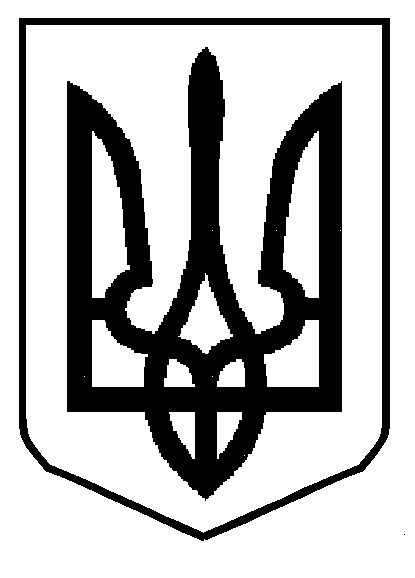 УКРАЇНАМІНІСТЕРСТВО  ОСВІТИ  І  НАУКИ УКРАЇНИСОКАЛЬСЬКИЙ РАЙОННИЙ МЕТОДИЧНИЙ КАБІНЕТСОКАЛЬСЬКОЇ  РАЙОННОЇ РАДИ  ЛЬВІВСЬКОЇ ОБЛАСТІ.Сокаль, вул.М.Шашкевича,86, ☎ (03257) 7-20-77, e-mail: rmk_sokal_2017@ukr.net код ЄДРПОУ 36739847ПУБЛІЧНА ІНФОРМАЦІЯ ПРО ДІЯЛЬНІСТЬ СОКАЛЬСЬКОГО РАЙОНННОГО МЕТОДИЧНОГО КАБІНЕТУРежим роботи установиПочаток робочого дня – 830 год.Кінець робочого дня – 1730 год. (чи відповідно наказу, за згодою сторін).обідня перерва – з 1300 до 1345
Графік роботи основних працівниківСокальського районного методичного кабінетуРозподіл обов’язків (основні напрямки роботи) та графіки  роботиметодистів Сокальського РМК  у 2018/19 н.р.Циклограма співпраці Сокальського районного методичного кабінету з педагогами на   2018/19 н.р.Штатний розпис Сокальського районного  методкабінету станом на 1 вересня 2018р.Інформація про вакансіїЗавідувач методкабінету                                                                Г.В. ГіблякП.І.П.посадаТривалість робочого тижня (год) Дні тижня та час роботи у методичному кабінетіЧас роботи  у закладі освіти, як сумісника  Час роботи  у закладі освіти, як сумісника  Гібляк Галина Василівназавідувач40 Понеділок – четвер: 1200- 1730П’ятниця–830- 1630Викладацька діяльність (уроки історії, громадянської освіти у Сокальському ліцеї №3)Понеділок – 900- 1200Середа – 900- 1000П’ятниця – 1050- 1400 240 год/рікБілик Олеся ІванівнаМетодист 30Понеділок – 1330- 1730Вівторок  –1130- 1730П’ятниця –1300- 1700Середа,  четвер: 830- 1730Викладацька діяльність (уроки математики у Поторицькій ЗШ І-ІІІст.)Понеділок – 830- 1315Вівторок – 830- 1115П’ятниця – 830- 1220Кулик Анжела Станіславівнаметодист 40Понеділок – четвер: 830- 1730П’ятниця: 830- 1630Викладацька діяльність (уроки  у початкових класах індивідуальне навчання, Сокальська ЗШ І-ІІІст. №4)Понеділок – 900- 1130П’ятниця – 900- 11305 год/тижденьдо 240 год/рікПлюхін Любов Броніславівнаметодист40Понеділок – четвер: 830- 1730П’ятниця: 830- 1630Викладацька діяльність (уроки української мови та літератури)Понеділок : 900- 1040П’ятниця : 900- 11455 год/тижденьдо 240 год/рік Матвіїв Галина Орестівнаметодист40Понеділок – четвер: 830- 1730П’ятниця: 830- 1630Викладацька діяльність (уроки мистецтва у Сокальській ЗШ І-ІІІст №5)Понеділок : 1205- 1345П’ятниця : 1205- 13454 год/тижденьдо 240 год/рікКуртіна Надія СтепанівнаМетодист40Понеділок – четвер: 830- 1730П’ятниця: 830- 1630Трескот Іван ВасильовичМетодист 22, 40 хв.Понеділок – четвер: 830- 1730П’ятниця–830- 1630Тимошик Марія Петрівнаметодист40Понеділок – четвер: 830- 1730П’ятниця–830- 1630Викладацька діяльність (уроки  у початкових класах, індивідуальне навчання, Сокальська ЗШ І-ІІІст. №4)Понеділок – 900- 1100П’ятниця – 900- 11003 год/тижденьдо 240 год/рікШукатка Ірина Євгенівнаметодист40Понеділок – четвер: 830- 1730П’ятниця: 830- 1630Робота на  посаді вихователя-методистаПонеділок – 900- 1110П’ятниця – 900- 11104 год/тижденьдо 240 год/рікП.І.П.посадаОсновні напрямки діяльностіГібляк Галина ВасилівназавідувачГолова ради РМК.Управління роботою РМК.Методична робота з керівниками ЗНЗ, заступникам директорів з навчально-виховної роботи.Робота з резервом керівних кадрів.Методична робота з практичними психологами. Меодичний супровід психолого-педагогічного супроводу навчально-виховного процесу.Робота з обдарованими дітьми.Робота над створенням проектів та програм розвитку.Інноваційна діяльність у ЗНЗ.Координація роботи з вивчення, узагальнення та поширення ППД.Загальна координація роботи з молодими педагогами (організація та проведення конкурсу «Надія»).Моніторинг якості освіти,  стану професійного розвитку учителів.Методичний супровід роботи МАН.Батіг Олена ІванівнаМетодист (0,5 ст.)Методична робота з учителями біології, хімії. природознавства.Методичний супровід еколого-натуралістичної роботи.Білик Олеся ІванівнаМетодист Методична робота з учителями фізики, астрономії, математики інформатики..Моніторингова робота.Кулик Анжела Станіславівнаметодист Методична робота з учителями початкових класів , вихователями ГПД.Методична робота з  завідувачами, директорами ЗНЗ І ст. Моніторинг стану функціонування та якості знань учнів ЗНЗ Іст.Організація співпраці з благодійними фондами.Інформаційно-методичний супровід та організація ЗНО.Плюхін Любов БроніславівнаметодистМетодична робота з учителями української мови та літератури, зарубіжної літератури, іноземних мов.Робота сайтів РМК та відділу освіти, моніторинг стану діяльності сайтів НЗ.Методичний супровід шкільної журналістики, євроінтеграції.Співпраця з ЗМІ.Рябова Оксана МиколаївнаМетодист(0, 75 ст.)Методична робота з учителями суспільствознавчих дисциплін, географії, економіки, християнської етики.Методичний супровід шкіл, які працюють за напрямками «Історичне краєзнавство».Матвіїв Галина ОрестівнаметодистМетодична робота з учителями художньо-естетичних дисциплін.Методична робота з заступниками директорів з виховної роботи, педагогами- організаторами, класними керівниками. Методичний супровід роботи  ПНЗ (СЮТ, БДЮТ).Методичний супровід виховної та гурткової роботи. Організація масових творчих заходів.Організація роботи з поповнення інформації на освітньому порталі Львівщини. Співпраця з дитячими та молодіжними організаціями.Музейна справа.Методичний супровід шкіл художньо-естетичнорго напрямку, народознавства.Профілактика правопорушень.Матвіїв Євген Михайлович Методист Методична робота з учителями фізичної культури,  трудового навчання, основ здоров’я, Захисту Вітчизни. Методичний супровід фізкультурно-оздоровчої, спортивно-масової, туристичної  роботи.Методичний супровід роботи гуртків військово-патріотичного виховання.Методичний супровід роботи  ДЮСШ «Соколяни».Методичний супровід профілактики захворювань.Куртіна Надія СтепанівнаМетодистМетодична робота з шкільними бібліотекарями.Організація курсів підвищення кваліфікації для педагогів ПНЗ, ЗНЗ.Методичний супровід атестації  керівників НЗ, педагогів ПНЗ, ЗНЗ.Робота з фондом літератури, забезпечення підручниками.Трескот Іван ВасильовичМетодист (0,5ставки)Організація та методичний супровід роботи з техніки безпеки та охорони життєдіяльності у НЗ; безпеки перевезень учнів.Тимошик Марія ПетрівнаметодистМетодична робота з керівниками ДНЗ, музичними керівниками.Організація курсів підвищення кваліфікації для педагогів ДНЗ, НВК.Методичний супровід атестації  керівників ДНЗ, педагогів ДНЗ.Методичний супровід роботи з вивчення, узагальнення та поширення ППД педагогів ДНЗ.Методичний супровід ДНЗ, які працюють за народознавчим, художньо-естетичним, логіко-математичним напрямками. Моніторинг стану роботи ДНЗ.Шукатка Ірина ЄвгенівнаметодистМетодична робота з заступниками директорів НВК «школа-дитячий садок», вихователями-методистами ДНЗ,  молодими педагогами ДНЗ, вихователями різновікових груп.Методичний супровід інноваційної діяльності у ЗНЗ.Моніторинг стану роботи ДНЗ.Організація роботи електронної реєстрації в ДНЗ.Методичний супровід ДНЗ, які працюють за фізкультурно-оздоровчим та екологічним  напрямками.ПОНЕДІЛОКМетодичні заходи з вчителями зарубіжної літератури, біології, хімії.ВІВТОРОКМетодичні заходи з вчителями трудового навчання, історії, заступниками директорів з навчально-виховної роботи.Методичні заходи з педагогами ДНЗ.Методичні заходи з заступниками директорів шкіл з навчально-виховної роботи. СЕРЕДАМетодичні заходи з вчителями фізики та астрономії, християнської етики, ДПЮ, української мови та літератури, образотворчого мистецтва, художньої культури, християнської етики, географії та основ економіки, основ здоров’я, класними  керівниками, практичними психологами, заступниками директорів з виховної роботи, педагогами-організаторами.Методичні заходи з педагогами ДНЗ.ЧЕТВЕРМетодичні заходи з вчителями  математики, інформатики, фізкультури, іноземної мови, музичного мистецтва, хореографії, бібліотекарями; директорами шкіл.Методичні заходи з педагогами ДНЗ. Методичні заходи з директорами шкіл.П’ЯТНИЦЯМетодичні заходи з педагогами ДНЗ.Відповідно штатного розписуВикористовуєтьсяЗавідувач1ставка1 ставкаМетодисти11 ставок9, 25 ставки№ з/пНазва структурного підрозділу та посадКількість штатних посадРозрядПосадовий оклад (грн.)№ з/пНазва структурного підрозділу та посадКількість штатних посадРозрядПосадовий оклад (грн.)1Зав.методичним кабінетом1,00154546,002Методисти0,75124161,403Методисти1,75134426,404Методисти2,25145116,805Методисти4,69144690,406Методисти1,00114244,507Методисти0,56113897,40Всього12,00хК-сть ставок станом на 1 вересня 2019р.Напрямки роботи1,75Фізика, інформатика, моніторинги (1 ст.)Іноземні мови , євроінтеграція (0, 75 ставки)